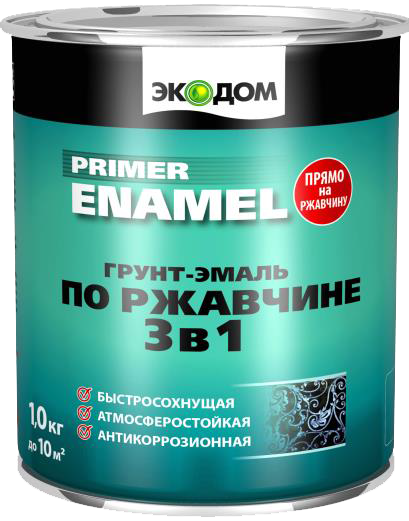 ЭКОДОМ® ГРУНТ-ЭМАЛЬ ПО РЖАВЧИНЕ 3В1алкиднаяНазначение: Защитно-декоративная обработка различных металлических поверхностей, в том числе пораженных точечной или сплошной коррозией с толщиной ржавчины до 100мкмОбласть применения:Применяется внутри и снаружи помещений по новым и ранее окрашенным стальным и чугунным поверхностям (решетки, ограды, гаражи, ворота и пр.)Свойства:атмосферостойкаяантикоррозионнаядопускается нанесение прямо по ржавчинехорошая адгезия к пораженным коррозией поверхностямударопрочнаябыстросохнущая: высыхает за 1 часРекомендации по применению: Перед применением перемешать. Наносить на сухую, очищенную от старых отслаивающихся покрытий, обезжиренную и загрунтованную ГФ-021 поверхность при t° окружающего воздуха и поверхности не ниже +8°С кистью, валиком или распылителем в один или несколько слоев.Технические данныеТехнические данныеСвязующееалкидная смолаМетоды нанесениявалик, распыление, кисть Разбавлениедопускается, но не более 10% от общей массы составаРазбавительсольвент, ксилол, Р646Температура примененияот +8°С, относительная влажность воздуха 50 ±5%Количество слоев1-2Расход в 1 слой1кг на 7-10м²Время высыхания (при t +23±2°C)межслойная сушка – 1 часполное высыхание – 1 часокончательный набор прочности покрытия – 14 днейБлеск покрытияполуматовыйЦвет4 базовых цветаКолеровка ручнаябелый цвет: универсальными колерными пастами  ТМ DaliХранение и транспортировка при температуре от -40° до +40°С, не теряет свойств при замораживанииСрок годности24 месяцаФасовка1кг; 2,5кг; 10кг